Würenlingen besucht das Winzerfest Döttingen 2020Geschätzte Mitglieder der Würenlinger Vereine Die Gemeinde Würenlingen hat sich entschieden als Gastgemeinde das Winzerfest Döttingen 2020 zu besuchen. Als Information, zur Datumsreservation und zur Anmeldung senden wir Euch dieses Merkblatt:IDEEDie Gemeinde Würenlingen als Wein- und Fasnachtshochburg besucht das grösste Winzerfest der Deutschschweiz. Aber nicht nur Wein und Fasnacht soll Thema unseres Besuches sein, nein, alle Vereine und die ganze Bevölkerung sollen mitmachen und sich einbringen können. Neben der Umzugsteilnahme mit drei bis vier Umzugswagen, der Musikgesellschaft und weiteren Highlights aus Würenlingen, werden wir die Festwirtschaft «zum Cholgehoppi» führen. DATUMDas Winzerfest findet vom Freitag, 2. Oktober 2020 bis Sonntag, 4. Oktober 2020 statt.WER MACHT MITDer Anlass wir durch die Gemeinde Würenlingen durchgeführt und unterstützt, dazu wurde vom Gemeinderat das nachfolgende OK WÜWIFE2020 eingesetzt:OK-Präsident	André WenzingerAktuar/Gemeinderat	Roland MeierKasse	Rita KnechtFestwirtschaft	Manuel MeierBauten/Logistik	Daniel OeschgerUmzug	Toto Mini	WER KANN MITMACHENAlle Vereine und die ganze Bevölkerung sind eingeladen an diesem einzigartigen Anlass teilzunehmen. Wir benötigen viele helfende Hände beim Aufbau, Betrieb und Abbau unserer Festwirtschaft.ANMELDUNGJeder kann sich mit beiliegendem Talon einzeln oder als Verein für einen oder mehrere Einsätze anmelden. Vereine können auch einzelne Schichten übernehmen. Das Formular kann Online auch unter: https://www.wuerenlingen.ch/online-schalter/gemeindekanzlei/ ausgefüllt werden.Wir bitten euch um eine Anmeldung bis Ende Februar 2020.OK WÜWIFE2020 	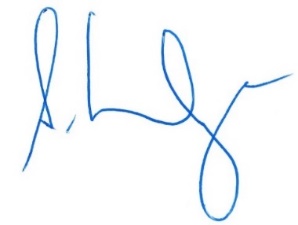 OK Präsident		Aktuar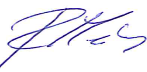 André Wenzinger		Roland Meier Teilnahmeformular WÜWIFE2020Ich möchte den Besuch der Gemeinde Würenlingen am Winzerfest 2020 in Döttingenunterstützen.Vorname, Name	Verein, Anz. Personen	Strasse	PLZ, Ort	Email	Telefon	Art des EinsatzesWagenbau    Wir rechnen mit 5 - 6 Bautagen, die Termine werden per Umfrage festgelegtAufbau 30.09.2020, Mittwoch-Abend 󠄁 󠄁 󠄁 󠄁	 01.10.2020, Donnerstag-Morgen 󠄁 01.10.2020, Donnerstag-Mittag 󠄁	 01.10.2020, Donnerstag-Abend 02.10.2020, Freitag-Morgen   󠄁	 02.10.2020, Freitag-NachmittagFestwirtschaft 02.10.2020, Freitag 󠄁	 03.10.2020, Samstag 	 04.10.20, SonntagAbbau 05.10.2020, Montag-Morgen    󠄁	 05.10.2020, Montag-Mittag   󠄁 05.10.2020, Montag-AbendBemerkung: Ort, Datum 	UnterschriftAnmeldung bitte an winzerfest@wuerenlingen.ch oder Gemeindekanzlei, Dorfstrasse 13, 5303 Würenlingen